Пояснительная запискак проекту постановления Губернатора Камчатского края «О внесении изменений в приложение к постановлению Губернатора Камчатского края от 28.12.2007 № 355 «О Порядке подготовки проектов правовых актов Губернатора Камчатского края, Правительства Камчатского края и иных исполнительных органов государственной власти Камчатского края»Настоящий проект постановления разработан в целях уточнения требований к содержанию пояснительной записки в части установления требований к финансово-экономическому обоснованию проектов правовых актов Губернатора и Правительства Камчатского края, а также уточнения сроков рассмотрения проектов правовых актов финансовым органом Камчатского края. Внесение предлагаемых изменений обусловлено тем, что в большинстве случаев пояснительные записки к проектам правовых актов носят формальный характер, разработчиками не проводится анализ потребности и обоснованности расходов краевого бюджета, что в условиях дефицита краевого бюджета не допустимо. Кроме того, срок, установленный в настоящее время Министерству финансов Камчатского края для согласования проектов правовых актов, с учетом количества поступающих на согласование документов, а также отсутствием в пояснительных записках необходимой информации о потребности в средствах краевого бюджета для их реализации, является недостаточным и не позволяет в должной мере рассматривать правовые акты на соблюдение норм бюджетного законодательства Российской Федерации. Для реализации настоящего проекта постановления Губернатора Камчатского края дополнительных средств краевого бюджета не потребуется.Проект постановления Правительства Камчатского края 07.06.2021 размещен на Едином портале проведения независимой антикоррупционной экспертизы и общественного обсуждения проектов нормативных правовых актов Камчатского края для проведения в срок до 18.06.2021 независимой антикоррупционной экспертизы. Проект постановления не подлежит оценке регулирующего воздействия в соответствии с постановлением Правительства Камчатского края от 06.06.2013 № 233-П «Об утверждении Порядка проведения оценки регулирующего воздействия проектов нормативных правовых актов Камчатского края и экспертизы нормативных правовых актов Камчатского края».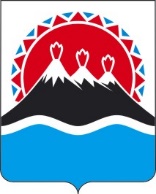 П О С Т А Н О В Л Е Н И ЕГУБЕРНАТОРА КАМЧАТСКОГО КРАЯ                  г. Петропавловск-КамчатскийПОСТАНОВЛЯЮ:1. Внести в приложение к постановлению Губернатора Камчатского края от 28.12.2007 № 355 «О Порядке подготовки проектов правовых актов Губернатора Камчатского края, Правительства Камчатского края и иных исполнительных органов государственной власти Камчатского края» следующие изменения:1) в части 2.20 раздела 2:пункт 1 изложить в следующей редакции:«1) обосновывается необходимость подготовки проекта правового акта с указанием конкретных норм федеральных конституционных законов, федеральных законов, законов Камчатского края и иных нормативных правовых актов, решений и инициатив, послуживших правовой и иной основой для разработки проекта правового акта;»;дополнить пунктом 11 следующего содержания:«11) обосновывается необходимость предоставления средств краевого бюджета на реализацию правового акта с приложением финансово-экономического обоснования, представляющего собой краткое описание экономического эффекта от реализации правового акта, основывающееся на финансово-экономическом анализе текущей ситуации, и включающего расчет в денежном выражении:а) расходов краевого бюджета в связи с реализацией правового акта с указанием:бюджетных ассигнований, предусмотренных в краевом бюджете на реализацию решений, предусмотренных проектом правового акта;сведений об источниках финансового обеспечения решений, предусмотренных проектом правового акта, в текущем, очередном финансовом году и плановом периоде, а также за пределами планового периода в случае, если срок реализации решений, предлагаемых к принятию проектом правового акта выходит за пределы планового периода;	б) финансового обеспечения расходов из иных источников.»;2) в разделе 3:а) в подпункте «б» пункта 2 части 3.5 слова «а также в случае, если на реализацию правового акта требуются средства краевого бюджета, не предусмотренные законом Камчатского края о краевом бюджете на соответствующий финансовый год и на плановый период» заменить словами «а также в случае, если реализация правового акта осуществляется за счет средств краевого бюджета»;б) в части 3.7:в пункте 1 слова «в пунктах 2, 3 части 3.5» заменить словами «в подпунктах «а», «в» пункта 2, пункте 3 части 3.5»;дополнить пунктом 11 следующего содержания:«11) должностным лицом, указанным в подпункте «б» пункта 2 части 3.5 настоящего Порядка, - в течение 5 рабочих дней со дня поступления проекта правового акта на согласование;».2. Настоящее постановление вступает в силу после дня его официального опубликования.[Дата регистрации]№[Номер документа]О внесении изменений в приложение к постановлению Губернатора Камчатского края от 28.12.2007 № 355 «О Порядке подготовки проектов правовых актов Губернатора Камчатского края, Правительства Камчатского края и иных исполнительных органов государственной власти Камчатского края»Губернатор Камчатского края[горизонтальный штамп подписи 1]В.В. Солодов